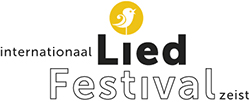 Jaarverslag Stichting Internationaal Lied Festival Zeist 2020Het eerste lustrum, dat niet doorgingCovid-19 gooide roet in het eten en had als gevolg dat het beoogde eerste lustrum van het Internationaal Lied Festival Zeist, gepland van 8 tot en met 17 mei, niet doorging. Dat gold ook voor twee, in samenwerking met Slotconcerten Zeist, georganiseerde recitals in het voor- en najaar van 2020.Erg jammer uiteraard, want toen het virus begin 2020 toesloeg was alles voorbereid en stond het eerste lustrum volledig in de steigers. Hartverwarmend en uitermate stimulerend waren de reacties van publiek, de gemeente Zeist, fondsen en de Vrienden van het festival! Zij steunden het festival massaal, niet alleen moreel, maar ook financieel, daarmee de toekomst en de hopelijke doorgang van het eerste lustrum in 2021 verzekerend. Wij werken dan ook met volle moed aan de toekomst en verdere ontwikkeling van het Internationaal Lied Festival Zeist.Overlijden bestuursvoorzitter Aat KlompenhouwerOp vrijdag 25 september 2020 overleed, op 79-jarige leeftijd, Aat Klompenhouwer. Daarmee verloor het Internationaal Lied Festival Zeist zijn drijvende kracht, want hij was de motor waardoor het festival in de afgelopen vijf jaar is uitgegroeid tot een festival dat behoort tot de top drie van de liedfestivals in Europa. Zijn levenslange passie voor het lied en zijn ondernemerschap kwamen hierin samen.Met het liedfestival in Zeist focuste Aat Klompenhouwer op het steunen van kunst en kunstenaars en op het helpen van jonge musici in hun ontwikkeling. In het festival hadden de Masterclass en het Young Singers Platform een speciaal plekje in zijn hart.Aat Klompenhouwer was eveneens voorzitter van de Vereniging Vrienden van het Lied, de Stichting Coco Collectief en de Schubert Stichting. In het verleden zat hij eveneens het Festival Vocallis voor en was hij bestuurslid van de Gustav Mahler Stichting Nederland.Aat was al jaren ernstig ziek, maar hij wist er met een wonderbaarlijke vitaliteit steeds weer bovenop te komen. En nu was het op.Het bestuur stelt alles in het werk om het festival in de geest van Aat Klompenhouwer verder te ontwikkelen en te laten groeien.Organisatie 
De samenstelling van het bestuur is per 15 december 2020 als volgt: 
Steven Matthijsen, waarnemend voorzitterWim Bekkers, secretaris en prFrans Eggink, penningmeester Lucie Spreij, coördinatie vrijwilligers, educatie en participatie Marcel Jansen, artistieke zakenHet bestuur ontvangt geen vergoeding. De stichting laat zich adviseren door professionals uit het veld. In de begroting houden we rekening met de inhuur van externen voor bijvoorbeeld de website en kaartverkoop. De organisatie maakt daarnaast zoveel mogelijk gebruik van enthousiaste vrijwilligers. 
Governance code cultuur

Het Internationaal Lied Festival Zeist onderschrijft de code en past deze zoveel mogelijk toe. Er zijn voor de verschillende bestuursfuncties profielen opgesteld, een rooster van aftreden en een protocol voor de vrijwilligers, met o.m. een beschrijving van de verschillende taken.Fair Practice Code 

Het Internationaal Lied Festival Zeist onderschrijft de Fair Practice Code en neemt de inspanningsverplichting op zich deze code zo volledig mogelijk te implementeren. Dit vraagt tijd en energie. Het vraagt ook extra middelen. 
Met alle opdrachtnemers worden de afspraken over de honorering schriftelijk vastgelegd in contracten. Voor het Internationaal Lied Festival Zeist is geen cao van toepassing. Alle contracten zijn het resultaat van besprekingen/onderhandelingen met de betrokken uitvoerenden of hun agent. Het zijn allemaal individuele contracten, ondertekend door opdrachtgever en opdrachtnemer.Het werk van alle opdrachtnemers en vrijwilligers wordt geëvalueerd. Voor alle subsidiënten en sponsoren wordt een transparante financiële verantwoording opgesteld.Over het geheel genomen passen we de Fair Practice Code actief toe. Code Diversiteit & Inclusie
Het Internationaal Lied Festival Zeist onderschrijft de Code Diversiteit & Inclusie. Wij willen dat werkenden en publiek van alle identiteiten - zichtbaar of niet - zichzelf kunnen zijn in ons festival en zich veilig en gerespecteerd voelen. En wij willen de diversiteit van de samenleving beter representeren in ons programma, publiek en partners dan nu het geval is.Tegelijk gebiedt de eerlijkheid dat het ons eigen maken en toepassen van deze Code bij ons nog in de kinderschoenen staat. Wij willen ons hierbij laten adviseren in de komende periode hoe we dit handen en voeten kunnen geven op een manier die past bij ons festival.Wij denken het komende jaar nodig te hebben voor nader onderzoek, bewustwording en verkenning wat passende en haalbare veranderingen zijn. In de jaren daarna willen we die veranderingen dan stapsgewijs implementeren.